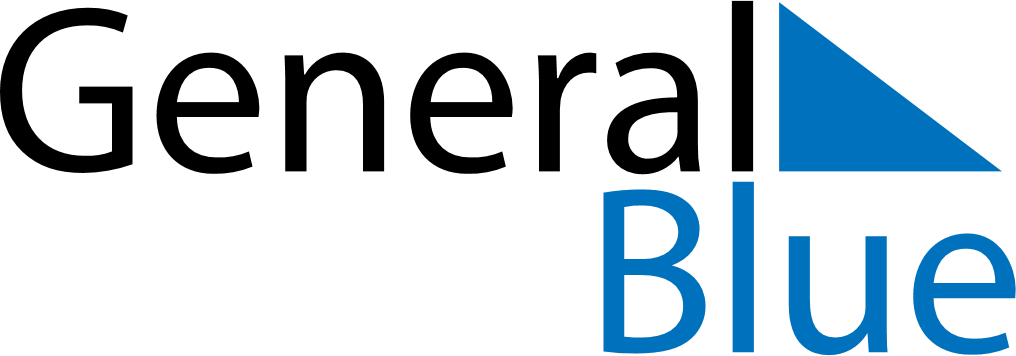 January 2023January 2023January 2023New ZealandNew ZealandSUNMONTUEWEDTHUFRISAT1234567New Year’s DayDay after New Year’s DayNew Year’s Day (substitute day)8910111213141516171819202122232425262728293031